Pracovní list č. 1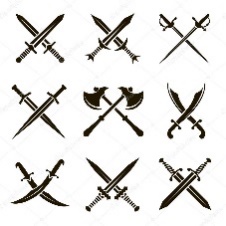 Pracovní list č. 2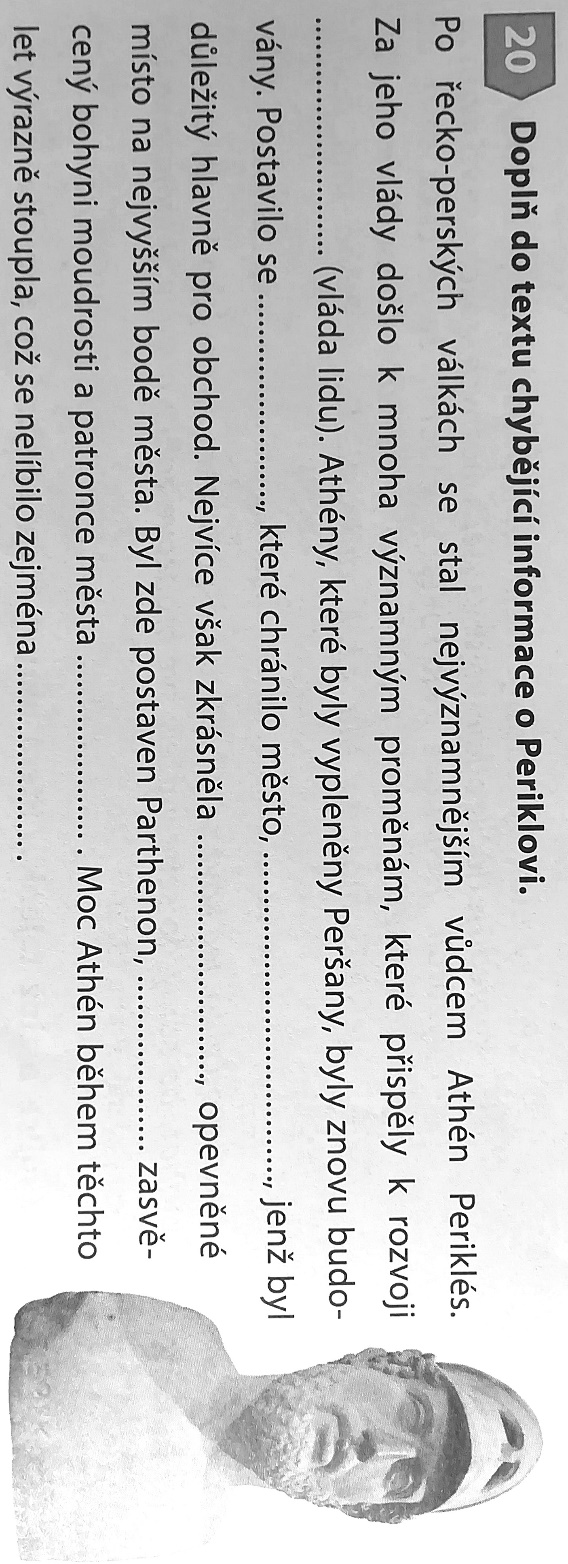 6. A – Dějepis – samostudium6. A – Dějepis – samostudium6. týden (13. 4. – 17. 4.)6. týden (13. 4. – 17. 4.)ČTVRTEKTéma: Řecko-Perské válkyPřečti si učebnici str.71-72Pusť si film „Bitva u Marathonu“ -> https://edu.ceskatelevize.cz/bitva-u-marathonu-5e441f11d76ace2c451de154Vyplň pracovní list č. 1 a nalep si ho do sešitu.PÁTEKTéma: Athény za PeriklaPřečti si učebnici str. 73Doplň pracovní list č. 2 a nalep si ho do sešitu.Odevzdání učiteli:E-mailem na adresu: jana.padalikova@zsprusanky.cz mi pošli:Pracovní list č. 1Pracovní list č. 2Datum odevzdání: 20.4. (pondělí)